ПОСТАНОВЛЕНИЕ                                                                JОП«05»июля 2016г.                                     №24                              с. Усть-КанО внесении изменений в административныйрегламент  «Выдача градостроительного планаземельного участка» В соответствии с протестом Прокурора Усть-Канского района от 24.06.2016 №86-04-2016 на административный регламент «Выдача разрешения градостроительного плана земельного участка», с Градостроительным Кодексом Российской Федерации от 29.12.2004 № 190-ФЗ, Уставом Усть-Канского сельского поселения   ПОСТАНОВЛЯЮ:                Внести изменения:в п. 7 административного регламента слова «Максимальный срок предоставления муниципальной услуги составляет 15 дней» заменить словами «Максимальный срок предоставления муниципальной услуги составляет тридцать дней»п. 10 административного регламента заменить словами «В случае, если физическое или юридическое лицо обращается с заявлением о выдаче ему градостроительного плана земельного участка, проведение процедур, предусмотренных пп. 1 – 16 ст. 46 Градостроительного Кодекса РФ, не требуется.»п. 51, 54, 55, 56 исключить из административного регламента.Опубликовать данное постановление на официальном сайте сельской администрации Усть-Канского сельского поселения.Контроль за выполнением настоящего постановления оставляю за собой.Глава  Усть-Канскогосельского поселения		                                                            А.Я. БордюшевРоссияРеспублика АлтайУсть-Канский район сельская администрация Усть-Канского сельского поселенияУсть-Кан, ул. Октябрьская, 14649450 тел/факс 22343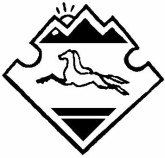 Россия Алтай РеспубликанынКан-Оозы аймагында Кан-Оозындагы jурт jеезенин jурт администрациязы Кан-Оозы jурт, Октябрьский, ороом 14, 649450 тел/факс 22343